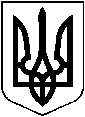    УКРАЇНА  			ХМІЛЬНИЦЬКА МІСЬКА РАДА		проект	 Вінницької області	  Р І Ш Е Н Н Я  № Від «        »                 20__ року                                           	    	сесія міської ради                                                                                                                                            	                                                                                                         	     7 скликанняПро внесення змін до рішення 53 сесії міської ради 7 скликання від 19.10.2018 року №1702 «Про Порядки використання коштів місцевого бюджету, передбачених на фінансування заходів Програми сприяння розвитку місцевого самоврядування та партнерських відносин Хмільницької міськоїОТГ на 2019-2021 роки», (зі змінами)На підставі змін та доповнень до Програми сприяння розвитку місцевого самоврядування та партнерських відносин у Хмільницькій міській ОТГ на 2019-2021 роки, затвердженої рішенням 53 сесії міської ради 7 скликання № 1701 від 19.10.2018 року, зі змінами, щодо забезпечення  інформаційно-технічного супроводу електронної системи голосування програмно-технічного комплексу «Віче», відповідно до ст.ст. 2, 20, 91 Бюджетного кодексу України,  керуючись ст.ст. 26, 59 Закону України «Про місцеве самоврядування в Україні», міська рада В И Р І Ш И Л А:1. Внести наступні зміни до рішення 53 сесії міської ради 7 скликання від 19.10.2018 року №1702 «Про Порядки використання коштів місцевого бюджету, передбачених на фінансування заходів Програми сприяння розвитку місцевого самоврядування та партнерських відносин Хмільницької міської ОТГ на 2019-2021 роки», (зі змінами):1.1 доповнити пункт 4 Додатку 2 до рішення новим абзацом:«до пункту 5.3. Інформаційно - технічний супровід електронної системи голосування програмно-технічного комплексу «Віче»:оплата послуг, пов'язаних з інформаційно-технічним супроводом електронної системи голосування програмно-технічного комплексу «Віче»»;1.2 доповнити пп. 1.2 пункту 1 рішення після цифри «5.2» цифрою «5.3»;1.3 доповнити пункт 1 Додатку 2 до рішення після цифри «5.2» цифрою «5.3».2. Контроль за виконанням цього рішення покласти на постійну комісію міської ради з питань планування, бюджету, економічного розвитку та підприємництва (Кондратовець Ю.Г.).      Міський голова                                                                    С.Б.Редчик 